ВСЕРОССИЙСКАЯ ОЛИМПИАДА ШКОЛЬНИКОВ   ШКОЛЬНЫЙ ЭТАП 2019-2020 УЧЕБНОГО ГОДА Обществознание8 классУважаемые участники олимпиады!При выполнении работы внимательно читайте текст заданий. Содержание ответа вписывайте в отведённые поля, записи ведите чётко и разборчиво.  За каждый правильный ответ Вы можете получить определённое членами жюри количество баллов, не выше указанной максимальной оценки.  Сумма набранных баллов за все решённые вопросы – итог Вашей работы. Максимальное количество баллов – 100.Задания считаются выполненными, если Вы вовремя сдали их членам жюри. Время на выполнение работы – 45 минут. Желаем успеха!1. «Да» или «нет»? Если вы согласны с утверждением, напишите «Да»,если не согласны — «Нет». Внесите свои ответы в таблицу. (2 балла за правильный ответ, всего - 20)1) Ограниченность экономических ресурсов на планете порождает необходимость решения человеком проблемы их рационального использования и распределения.2) Людям любой нации присуще ощущение превосходства над другими народами.3)  В деятельности происходит становление и самореализация личности.4) Свобода совести – это право человека самостоятельно решать, каких убеждений придерживаться, какой религии следовать.5)  Взимание прямых налогов не связано с учетом доходов или имущества.6)  Законодательным органом власти любого государства является правительство.7) Специализация и разделение труда снижают эффективность производства.8) Несовершеннолетние в возрасте от 14 до 18 лет совершают сделки с письменного согласия своих законных представителей – родителей, усыновителей или попечителей.9) Гражданство – это устойчивая политико-правовая связь человека с государством.10) Человек по своей природе существо биосоциальное.Ответ: 2. Выберите несколько верных ответов в каждом задании и занеситесвой ответ в таблицу2.1. С повышением социального статуса у индивида неизбежно возрастает количество (3 балла за правильный ответ, всего - 18)а) правб) знанийв) учениковг) обязанностейд) свободного времени2.2. К социальным потребностям человека относятся:а) потребность в самореализацииб) потребность в пищев) потребность в труде г) потребность в движениид) потребность в продолжении рода2.3. Знать - значит уметь:а) удерживать в памяти некоторое явление или объект;б) воспроизвести некоторое явление или объект;в) узнать некоторое явление или объект;г) выделить явление или объект из других;д) указать порождающие причины объекта или явления2.4. Ниже перечислены слова, образованные от латинского корня.Укажите слово, которое для римлян и для писавших на латыни имелозначение, близкое по смыслу к современному понятию «культура».а) цивилизация;б) гуманизм;в) публичность;г) полиция.2.5. Что означает термин «экономика» в переводе с греческого
а) рациональное распределение ресурсов;
б) искусство ведения домашнего хозяйства;
в) ценообразование;
г) взаимодействие природы и техники.2.6. Верны ли суждения о конфликте:
- Стремление сторон отстоять свои взгляды – одна из причин конфликта.
- Конфликты могут иметь как положительные, так и отрицательные последствия для общества.а) верно только 1-е суждение; б) верно только 2-е суждение; в) верны оба суждения; г) оба суждения неверны.Ответ: 3. Какие из следующих высказываний эквивалентны (разными словами передают одну и ту же информацию)(3 балла за правильный ответ, всего - 6):А) Если Медвед – сепулька, то Медвед – обитатель ИнтеропииБ) Если Медвед – не сепулька, то Медвед не обитает в ИнтеропииВ) Если Медвед – обитатель Интеропии, то Медвед – сепулькаГ) Если Медвед – сепулька, то Медвед не обитает в ИнтеропииОтвет: _________4. Распределите следующие термины по двум колонкам таблицы. В первую поместите явления, принадлежащие природе, а во вторую — явления человеческой культуры. (2 балла за правильный ответ, всего - 16)1) Река; 2) Стон; 3) Аромат; 4) Канал; 5) Запах; 6) Наконечник стрелы;7) Слово; 8)Кусок кварца.5. Заполните пронумерованные пропуски в тексте. Запишите буквенные обозначения вставляемых понятий рядом с соответствующими порядковыми номерами в таблице. Обратите внимание: в списке слов и сочетаний слов больше, чем пропусков в тексте. Слова в списке даны в именительном падеже. Каждое слово (словосочетание) может быть использовано только один раз. (2балла за правильный ответ, всего - 22)Упорядоченная совокупность социально-экономических и организационных отношений между __(1) __ и __(2)__ благ и услуг называется __(3)_ системой. ___(4)___экономика основана на господстве традиций и обычаев в хозяйственной деятельности. Техническое, научное и социальное развитие в таких странах весьма ограничено, т.к. оно вступает в противоречие с хозяйственным укладом, религиозными и культурными __(5)__. Эта модель экономики была характерна для древнего и средневекового общества, но сохраняется и в современных __(6)__ государствах. __(7)___экономика обусловлена тем, что большинство предприятий находится в _(8)_ собственности. Все решения о производстве, распределении, обмене и потреблении материальных благ и услуг в обществе принимаются __(9)__. _(10)_ экономика определяется _(11)_ собственностью на ресурсы, использованием системы рынков и цен для координации экономической деятельности и управления ею.А) рыночный Б) собственность В) бюджет Г) частная Д) прибыль Е) валютный Ж) государственный З) командный И) производитель К) производство Л) государство М) обязательный Н) пособие О)потребитель П) собственность Р) экономический С) ценности Т) традиционный У) слаборазвитый Ф) арендаОтвет:6. Решите правовую задачу. (4 балла за правильный ответ)Карасев Игорь 13 лет, находящийся под опекой своего деда Михайлова, совершил кражу личных вещей на сумму 250 рублей у соседки по коммунальной квартире Косулиной. Вещи продал, а деньги израсходовал. Потерпевшая Косулина обратилась в юридическую консультацию за советом, кто и в каком размере должен возместить ей причиненный ущерб. Какой ответ должны дать Косулиной?Ответ: _____________________________________________________________ ________________________________________________________________________________________________________________________________________________________________________________________________________________________________________________________________________________________7. Перед вами рисунки, иллюстрирующие культурные ценности Российской Федерации. Назовите обобщающее их понятие. Объясните, почему вы так решили. Укажите эпоху, на которую приходится ее расцвет. (4 балла за правильный ответ)А)    Б)   В) 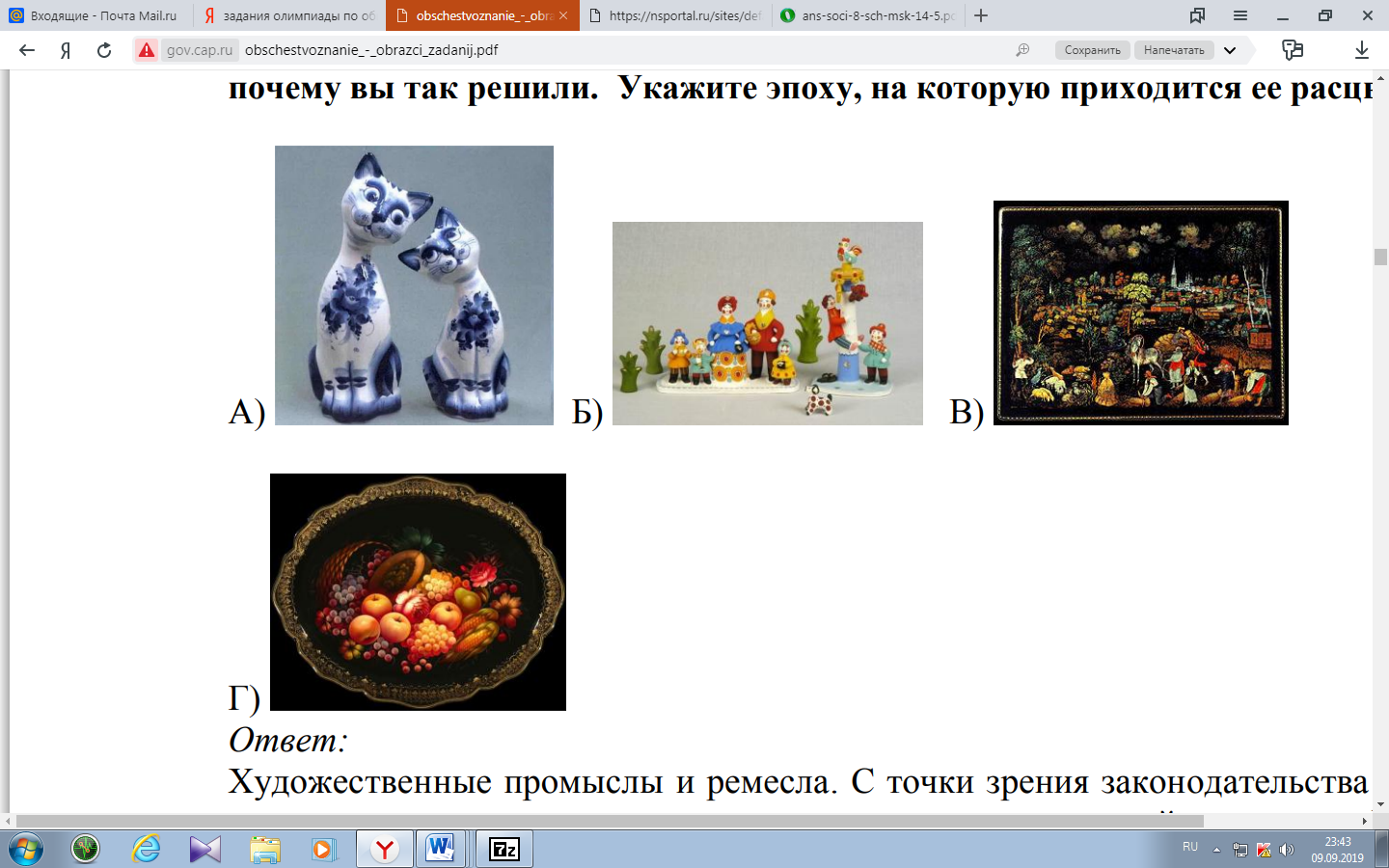 Г) Ответ: ___________________________________________________________________________________________________________________________________________________________________________________________________________________________________________________________________________________________________________________________________________________123456789102.12.22.32.42.5.2.6.Явления природыЯвления культуры1234567891011